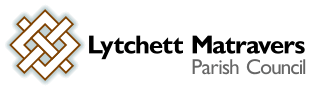 Meeting of Finance & General Purposes Committee - Weds 10th April 2024 at 7.00 p.m. in the Blanchard Room, Lytchett Matravers Village Hall Parish Clerk. Council Office, Vineyard Close, Lytchett Matravers BH16 6DD. Email: lytchettmatravers@dorset-aptc.gov.uk or call 07596 885667.Copies of related reports for the items below are available on request to the Parish Clerk by 7pm on Tuesday 9th April 2024 A G E N D AAll Council decisions must give due consideration to their impact on the community’s carbon footprint.Public Participation - (standing orders suspended).To receive and consider apologies for absence.To receive any declarations of interest, and consider any requests for Special Dispensations under Section 33 of the Localism Act 2011To receive and approve minutes of the Finance & Gen Purposes Committee meeting held on 13th March 2024.To receive and consider reports of past subject matters on the minutes of the Finance & General Purposes Committee (for purposes of report only). To receive and note the 2023-24 year to date bank reconciliation (for purposes of report only). To receive and consider a report covering 2023-24 year to date income and expenditure (for purposes of report only).To consider the Financial Forecast Report - March 2024To note the key dates / timetable for the Council Internal Audit and approval & submission of the Annual Return (AGAR) for the year ended 31st March 2024To agree changes to insurance values for the insurance scheduleTo review the contracts for 2024/25To review the following Parish Council policies:Councillor RequirementsDocument Retention SchemeFreedom of InformationPolicy and Procedure for handling requests for informationModel publication schemeTo consider Planning Application appeal P/FUL/2023/00458 Land known at Dyett's Field
High Street, Lytchett Matravers	Erect an agricultural building with hardstanding areaTo consider Planning Application P/NMA/2024/01711Land behind 38 Wareham Road
Lytchett Matravers	Non material amendment to Approved P/A P/FUL/2023/02958 (Demolish existing stable and 	erect new stable/ barn on land to the rear of 38 Wareham Road) to amend the location by 	approximately 5m and add an additional doorTo consider report on Youth Hall progress and OperationTo consider proposal to purchase three sets of replacement defibrillator padsTo consider items for an article in the next Parish Magazine. To note correspondence received. Members are reminded that the Parish Council has a general duty to consider the following matters in the exercise of any of its functions: Equal Opportunities (race, gender, sexual orientation, marital status and any disability); Crime & Disorder; Health & Safety; and Human Rights.Signed:	A Clothier 				Date: April 2024